Name: ______________________________________	Date: ________________________Student Exploration: Cell Energy CycleVocabulary: aerobic, anaerobic, ATP, cellular respiration, chemical energy, chlorophyll, chloroplast, cytoplasm, glucose, glycolysis, mitochondria, photosynthesis, radiant energyPrior Knowledge Questions (Do these BEFORE using the Gizmo.) What does a plant need to survive and grow? _____________________________________________________________________________________________________________What does an animal need to survive and grow? _________________________________________________________________________________________________________How do animals and plants depend on each other? _______________________________________________________________________________________________________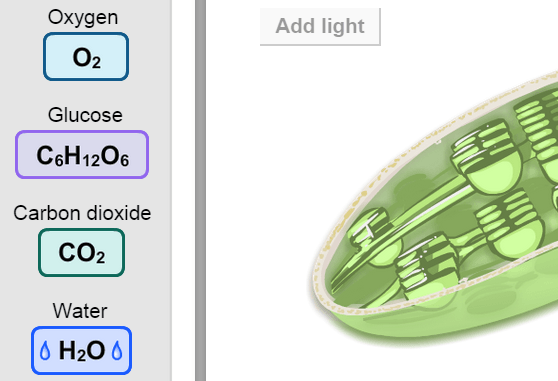 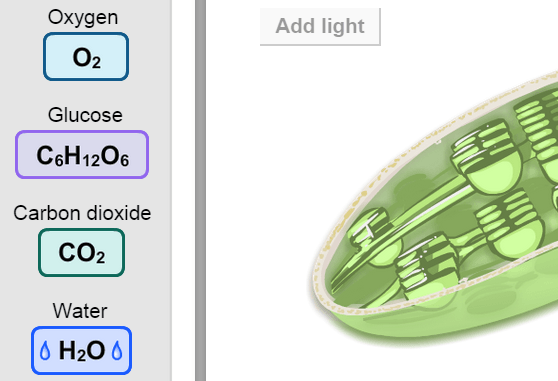 Gizmo Warm-upThe Cell Energy Cycle Gizmo™ illustrates two processes that are essential to life: photosynthesis and cellular respiration. Although both of these processes involve a series of complex steps, the inputs and outputs of each process are four relatively simple molecules.What is the chemical formula of oxygen? _______Glucose is a simple sugar. What is the chemical formula of glucose? _________________________What is the chemical formula of carbon dioxide? _______What is the chemical formula of water? _______Introduction: Photosynthesis occurs in the chloroplast, an organelle found in plant and algae cells. Within the chloroplast, a green pigment called chlorophyll converts the radiant energy of sunlight into chemical energy that the plant can use.Question: What are the inputs and outputs of photosynthesis?Predict: Of the molecules shown on the MOLECULES pane, which do you think are inputs (ingredients) in photosynthesis? Which do you think are outputs? Inputs: ___________________________    	Outputs: ____________________________Explore: Drag each molecule from the MOLECULES pane to the chloroplast on the PHOTOSYNTHESIS pane. If a molecule is an input, it will stay in the chloroplast.Which molecules are inputs in photosynthesis? ___________________________________Observe: Click Add light and look at the Output. What are the outputs of photosynthesis? _________________________________________________________________________Summarize: Although photosynthesis is a complex process involving many reactions, it can be summarized by a simplified formula that shows inputs on the left and outputs on the right. Based on your observations, write a simplified formula for photosynthesis:__________ + __________  __________ + __________Turn on Show input/output formula to check. Were you correct? _____________Challenge: To balance the inputs and outputs of photosynthesis, there should be the same number of carbon, oxygen, and hydrogen atoms on each side of the arrow.Is the formula balanced as written? Why or why not? ___________________________________________________________________________________________Now balance the input/output formula by adding coefficients to each molecule. Write the balanced formula below, and then check your work by clicking Balance. ___ _________ + ___ _________  ___ _________ + ___ _________Introduction: Cellular respiration occurs in the cytoplasm of the cell and in mitochondria, organelles found in all complex cells. (Bacteria and other simple organisms do not contain mitochondria.) The Gizmo shows a mitochondrion surrounded by yellow cytoplasm.Question: What are the inputs and outputs of cellular respiration?Predict: Of the molecules shown on the MOLECULES pane, which do you think are inputs (ingredients) in cellular respiration? Which do you think are outputs? Inputs: ___________________________    	Outputs: ____________________________Explore: Drag each molecule from the MOLECULES pane to the RESPIRATION pane. Which molecules are inputs in cellular respiration? _________________________________Observe: Click Next. What happens in the cytoplasm? ______________________________________________________________________________________________________This process is called glycolysis. Two pyruvate (C3H3O3–) molecules are produced in glycolysis. The released energy is used to form a net of two ATP (adenosine triphosphate) molecules. Energy is later released when ATP molecules are broken down.Observe: Click Next. What happens now? _______________________________________Observe: Click Next. What happens in the mitochondrion? ___________________________________________________________________________________________________Energy from the mitochondrion is also stored in the form of ATP. A net of 30 ATP molecules are produced for every two molecules of pyruvate.Analyze: Cellular respiration involves two phases. The anaerobic phase does not involve oxygen, while the aerobic phase does. Where does each phase take place?Anaerobic: ________________________________________________________________Aerobic: __________________________________________________________________(Activity B continued on next page)Activity B (continued from previous page)Summarize: Based on what you have seen, write a simplified formula for cellular respiration.__________ + __________  __________ + __________Turn on Show input/output formula to check. Were you correct? _____________Challenge: To balance the inputs and outputs of cellular respiration, there should be the same number of carbon, oxygen, and hydrogen atoms on each side of the arrow.Is the formula balanced as written? Why or why not? ____________________________________________________________________________________________Now balance the input/output formula by adding coefficients to each molecule. Write the balanced formula below, and then check your work by clicking Balance. ___ _________ + ___ _________  ___ _________ + ___ _________Compare: The aerobic phase of cellular respiration in the mitochondrion produces a net of about 28 to 30 ATP molecules. How does this compare to the energy released in glycolysis?_________________________________________________________________________ _________________________________________________________________________(Note: Some textbooks state that up to 36 ATP molecules are produced in this phase of cellular respiration. In reality, some energy is lost in the process due to the cost of transporting molecules and imperfect membranes.)Extend your thinking: When you think of the word “respiration,” you might think about the process of breathing, which is actually called ventilation. (The respiratory system consists of the windpipe, lungs, etc.) How is breathing related to cellular respiration? (Hint: Think about both the inputs and the outputs of cellular respiration.)____________________________________________________________________________________________________________________________________________________________________________________________________________________________________________________________________________________________________Question: How is photosynthesis related to cellular respiration? Form a hypothesis: How do you think photosynthesis is related to cellular respiration?__________________________________________________________________________________________________________________________________________________Predict: Look at the red arrows, and think about the photosynthesis and respiration processes. Each red arrow connects a set of inputs to the outputs of the reaction.Which molecules would you expect to find at the top of the diagram? Explain.______________________________________________________________________________________________________________________________________Which molecules would you expect to find at the bottom of the diagram? Explain.______________________________________________________________________________________________________________________________________Observe: Drag the Oxygen, Glucose, Carbon dioxide, and Water into the CYCLE pane. Which substances are inputs in photosynthesis? ____________ ____________Which substances are outputs of photosynthesis? ____________ ____________Which substances are inputs in respiration? ____________ ____________Which substances are outputs of respiration? ____________ ____________Compare: How are the inputs and outputs of photosynthesis and respiration related to one another? __________________________________________________________________________________________________________________________________________________(Activity C continued on next page)Activity C (continued from previous page)Review: In photosynthesis and respiration, energy is converted from one form to another. Light is a form of radiant energy. Glucose and ATP molecules store chemical energy. During photosynthesis, what role is played by the radiant energy of the Sun? Explain your answer. ___________________________________________________________________________________________________________________________In photosynthesis, what form of energy is sunlight converted to, and how is this energy stored? __________________________________________________________________________________________________________________________Does cellular respiration result in a net input of energy or a net output of energy? Explain. _______________________________________________________________________________________________________________________________How is the energy produced by respiration stored? _____________________________________________________________________________________________Summarize: How are respiration and photosynthesis related to each other? ________________________________________________________________________________________________________________________________________________________________________________________________________________________________________Think and discuss: In what ways are plants and animals dependent on each other?____________________________________________________________________________________________________________________________________________________________________________________________________________________________________________________________________________________________________Activity A: PhotosynthesisGet the Gizmo ready: If necessary, click Reset.Check that the PHOTOSYNTHESIS tab is selected. Check that Description is turned on.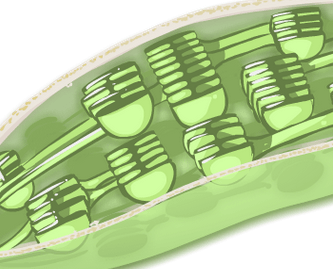 Activity B: Cellular respirationGet the Gizmo ready: Click Reset.Select the RESPIRATION tab.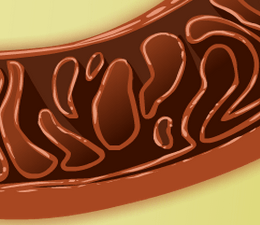 Activity C: The carbon-oxygen cycleGet the Gizmo ready: Click Reset.Select the CYCLE tab.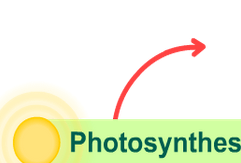 